.Intro: 16 - No Tag, No StartSec.1) R Side, L Behind, R Together, L Heel, L Together, R Cross, L Side, 1/4R Sailor Step, Forward(R, L)Sec.2) R Forward Rock, Recover, Anchor Step x 2(R, L), R Back Rock, RecoverSec.3) Forward (R, L), R Out, L Out, R In, L Cross, R Side, L Cross Back Touch, L Side, TouchSec.4) R Back Rock, L Recover, 1/2L R Back, L Back, R Back Rock,  L Recover with R Flick, Walk (R, L)Contact: choy9942@hanmail.nethttps://www.youtube.com/channel/UCCszJir1T4-s2-O_5sfemigSay So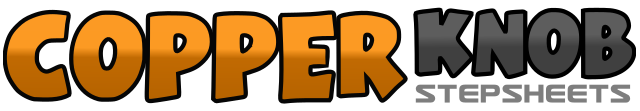 .......Count:32Wall:4Level:Improver.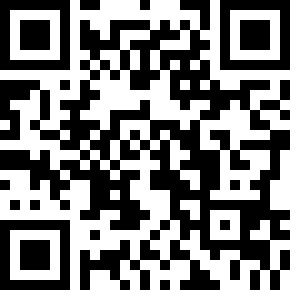 Choreographer:Eun Hee Yoon (KOR) & Shin-Ae Choi (KOR) - August 2020Eun Hee Yoon (KOR) & Shin-Ae Choi (KOR) - August 2020Eun Hee Yoon (KOR) & Shin-Ae Choi (KOR) - August 2020Eun Hee Yoon (KOR) & Shin-Ae Choi (KOR) - August 2020Eun Hee Yoon (KOR) & Shin-Ae Choi (KOR) - August 2020.Music:Say So - Doja CatSay So - Doja CatSay So - Doja CatSay So - Doja CatSay So - Doja Cat........1-2&Step R side(1), Step L behind R(2), Step R next to L(&)3&4Touch Step L heel diagonally(3), Step L next to R(&), Step R cross over L(4)5-6&Step L to L side(5), 1/4R Step R behind L(6)(3:00), Step L to L side(&)7-8Step R forward(7), Step L forward(8)1-2Rock step R forward(1), Recover step L(2)3&4Rock step R back(3), Recover step L(&), Step R in place(4)5&6Rock step L back(5), Recover step R(&), Step L in place(6)7-8Rock step R back(7), Recover step L(8)1-2Step R forward(1), Step L forward(2)&3&4Step R out(&), Step L out(3), Step R in(&), Step L cross over R(4)5-6Step R to R side(5), Touch step L cross back(6)7-8Step L to L side(7), Touch step R next to L(8)1-2Rock step R back(1), Recover step L(2)3-41/2L Step R back(3), Step L back(4)  (9:00)5-6Rock step R back(5), Recover step L with Step R flick(6)7-8Step R Forward(7), Step L forward(8)